Что нужно знать о туберкулезе?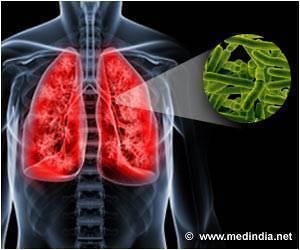     Туберкулез - это инфекционное заболевание, вызванное микобактерией туберкулеза (палочкой Коха), которая обладает высокой устойчивостью к факторам внешней среды.    Туберкулез  может поражать любой орган, но преимущественно                 поражаются легкие.    Больные   легочным   туберкулезом   являются   источником инфекции.    Один больной активной формой  туберкулеза  за год может заразить 10-15 человек.                         Что способствует развитию туберкулеза?плохие бытовые условия;курение;ВИЧ/СПИД;алкоголизм, наркомания, токсикомания.                          Пути заражения туберкулезом:аэрогенный (при вдыхании воздуха с наличием возбудителя);воздушно-капельный (при чихании и кашле);воздушно-пылевой (в запыленных помещениях, где находится больной);пищевой (при употреблении в пищу зараженных продуктов);контактный (через предметы быта).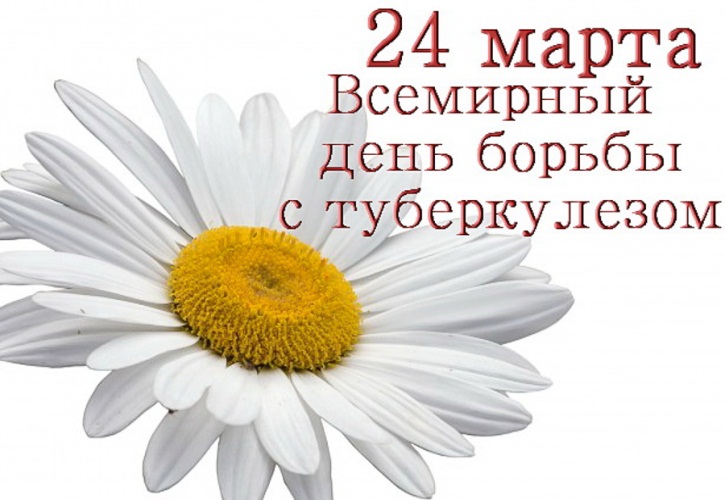                            Признаки туберкулеза:              снижение аппетита;                                      боли в груди;  похудение;кашель более 3-х недель;кровохарканье;    слабость, быстрая утомляемость;повышенная температура тела;ночная потливость.               Диагностика туберкулеза:    При появлении подобных симптомов, необходимо:обратиться к врачу;сдать анализ мокроты;сделать рентген легких.              Меры профилактики туберкулеза:проведение вакцинации БЦЖ, ежегодной пробы Манту;проведение флюорографического обследования с 15 лет;соблюдение правил личной гигиены;отказ от курения, употребления алкоголя, наркотиков;ведение здорового образа жизни.               Туберкулез излечим:при своевременном обращении к врачу;при своевременном обследовании;при непрерывном лечении заболевания под контролем медицинских работников.Будьте внимательны к собственному здоровью!